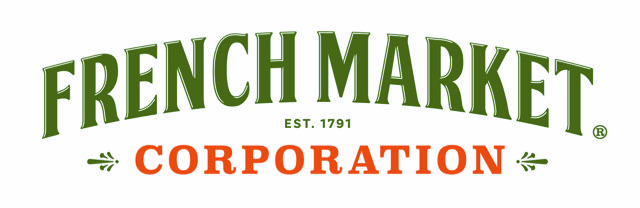 FRIDAY AUGUST 27, 2021ADDENDUM NO. SIXSUBJECT:	REQUEST FOR PROPOSALS TO LEASE 528 ST. PETER STREET		EXTENSION OF CURRENT PROPOSAL DEADLINE		AMENDMENTS TO USES THAT WILL NOT BE CONSIDERED		DETAILS OF USE PROXIMITY RESTRICTIONSTO ALL PROPECTIVE PROPOSERS:The FMC is extending the Deadline for Submittal in response to the RFP until OCTOBER 15, 2021.The FMC is amending the list of merchandising and uses in that WILL NOT be considered as listed in Section 1., page 2, of the RFP to include:	Ice Cream Shops & Confectioneries The FMC may look with disfavor on proposals for food service uses that are controlled by or under direct common control, or managed, owned, operated or where the proposer participates in the management or operation of a business similar to the one being proposed within two (2) blocks in any direction from 528 St. Peter Street in the area generally bounded by Toulouse, Dumaine, Royal Streets, and the Mississippi River.  All correspondence and other communications regarding this procurement should be directed to the attention of: Executive Director, French Market Corporation, 1008 N. Peters St., Suite 300, New Orleans, Louisiana 70116. Substantive questions must be submitted by Proposers in writing to the person at the address provided above or emailed to LTAlley@frenchmarket.org  no later than OCTOBER 7, 2021. Request for Proposals solicitation package can be obtained from French Market Corporation’s website at http://www.frenchmarket.org/public-notices 